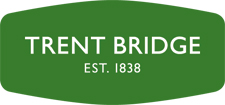 Nottinghamshire County Cricket Club is looking to recruit a Digital Marketing Manager to join its Marketing and Communications team at Trent Bridge.The successful candidate will be responsible for delivering marketing campaigns to achieve objectives across ticketing, membership, meetings & events, Restaurant Six and participation in our sport across the county.The primary function of the role is to create and implement campaigns for owned and paid media.The successful candidate will be required to understand, enhance and protect our brand, as well as briefing, quality controlling and directly generating multimedia content.You will also be the Club’s primary tactician around database management and direct marketing, whilst holding responsibility for ensuring that the digital experience we offer is among the best in our sector.You will report to the Head of Marketing and Communications and have access to a team of content generators, an in-house graphic designer and high-quality agency support.You will find full details in the Role Profile and Person Specification below.If you would like to join us at Trent Bridge please send your CV and covering letter, including details of your current salary and expectations to: The Business Support ManagerNottinghamshire County Cricket Club Trent BridgeNottingham NG2 6AGor email the Business Support Manager atRecruitment@nottsccc.co.ukClosing date for receipt of applications will be 9am on Monday 1 JulyCandidates must be eligible to work in the UK